       台灣區電機電子工業同業公會徵展函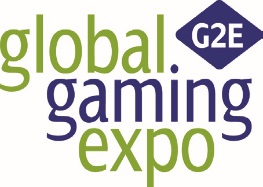 112年12月11日  電電貿字第11212-1701號    2024年美國全球國際博彩展覽會(G2E)本會將向有關單位申請補助，將於展後補助廠商每10x約新台幣5~7萬元
(須達5攤位且限前20個攤位)《市場介紹》 美國佔全球博弈總產值近50%，美國博奕協會(AGA)代表美國2,610億美元賭場業的首要國家貿易集團，該行業在美國40個州，支持180萬個就業機會。目前有25州政府提出擴大博弈業的營運範圍，除增加現有賭場內的機台數量，也將開放非賭場的公共場所(如餐館、PUB及雜貨店等)裝設博弈機台，博弈產業將進行擴張反應需求，遊戲、設備及相關服務需求亦隨之攀升。 博奕產業除了傳統賭場外，未來線上遊戲、app軟體、AR/VR技術應用是未來發展的重點，許多國家逐漸將線上博奕合法化，玩家可以透過互聯網隨時隨地體驗博弈娛樂。研究報導指出，未來5年全球博弈市場收入將突破5,250億美元，每年成長幅度超過4％。 根據The AGA Survey Of the Commercial Casino Industry 2021報告指出，新興的7個運動博弈市場提高了2020年全美運動博弈收益約69%，約160億美元。iGaming也有約16億美元的亮眼成績，是2019年收益的三倍。                                          《展會介紹》 G2E為全球最大的博奕展覽會，眾多知名大廠Konami、Aristocrat、Scientific Games、IGT等公司必定參展之一，G2E擁有在賭場和整個運營過程中所需的一切，從傳統的賭場到體育博彩、非博彩設施、數位產品、機檯零件、賭場管理設備等最新產品，G2E是您業務增長加速的地方。 G2E由美國博奕協會(AGA)及世界知名勵展集團(Reed Exhibitions)主辦，於全球知名賭城－拉斯維加斯－舉行，是產品曝光以及洞悉全球博奕產品發展趨勢的最佳平台。 2023年展覽規模330家以上廠商參展，入場參觀人數約25,000名以上。《展品大項》博奕機檯及配件專區：博奕機台、液晶螢幕、拉霸機、輪盤、彩票機、投幣/退幣機、博奕機台週邊零配件(如：專業鎖類、搖桿、按鍵、中獎燈)等。先進科技專區：工業用/博奕遊戲機專用晶片組、主機板、儲存設備、零組件、POS系統、彩票機、條碼掃瞄系統、線上付款、金融服務系統及設備等。線上博彩專區：資料儲存設備、資安防護軟體、線上交易系統等。安全/監視系統專區：為娛樂性賭博商場業者第二重要的採買重點。其他：賭場設計、LED燈飾、制服、餐飲用品、食品飲料、室內設計等。展覽日期：2024年10月8日至10月10日(共3天)展覽地點：拉斯維加斯Venetian展覽中心裝潢攤位費用(含下列裝潢內容)： 會員：標準攤位(10x10平方英呎)費用為 US$11,820 （開立收據）。非會員及贊助會員：標準攤位(10x10平方英呎)費用為 US$ 12,411 （開立發票含5 %營業稅）。  ★轉角費：一個轉角USD800（本會贊助會員與非會員需開立發票須加5%營業稅）★裝潢內容：攤位裝潢：含隔間板、地毯、台灣館形象裝潢、公司招牌板、詢問桌、3投射燈、1插座、1桌3椅、垃圾筒、名片盒、電力、倉儲運輸費用、服務費。服務內容：本會於展覽會場設有一服務攤位，提供廠商、茶水、咖啡等服務。本會為保障會員廠商參加海外展覽之權益，將為每位參展廠商加保新台幣200萬元整之旅行綜合保險以及新台幣20萬元之旅行平安暨海外醫療保險(不含個別自行前往或提前延後進出者)。本會提供展前、展中、展後相關參展服務，包括辦理參展廠商申請與核撥政府補助款之作業，蒐集買主採購資訊，於展後提供並協助與大會及承包商之聯繫協調服務。參展廠商展出之產品，需與受補助之公協會產業屬性及參加之展覽屬性相關，且為台灣產製產品，攤位內之海報與文宣上之資訊等需以台灣製造產品與台灣工廠為主，否則恕無法補助。報名截止日期：即日起至額滿截止。組團會議：約113年7月下旬（另行奉知）。補助標準：將於展後補助廠商，非會員依會員補助款之 50％ 為準，未滿5家廠商5個攤位本會將不組團，亦不補助廠商。有關入會事宜請洽承辦人：國際業務室 郭嘉茹小姐，電話：02-8792-6666轉246，傳真：02-8792-6141，Email: lulu@teema.org.tw。2024年美國全球國際博彩展覽會(G2E)報  名  表  ※報名方式:1.請將本報名表填妥後連同電匯水單傳真本會承辦人，本會收悉後，正式會員開立收據，贊助及非會員則開立發票。電匯每筆需加US$20國外銀行託收費用，由報名廠商負擔。本會外幣帳戶：2.承辦人：國際業務室 郭嘉茹小姐，電話：02-87926666分機246，傳真：02-87926141。3.退展：已與大會簽約者無法退展並恕不退還所繳費用，所訂之攤位視同放棄，交由本會處理。4.以不跨走道，不跨中線為原則(4個攤位以上可跨中線)，攤位數多者先選，攤位數目相同者以完成匯款先後順序挑選，會議缺席者則排在同一攤位數最後由本會代為挑選，事後廠商不得有異議。5.本會展覽補助不可與經濟部個別廠商參展補助重複申請，請參展廠商特別留意，如有重複請擇一申請，並於開展前三個月以書面通知，再與本會承辦人員確認。6.公司上述資料將提供本展相關業務承辦人員作業，及寄發本會其他海外展電子文宣資訊使用。如貴公司有異議或不願意收到相關活動資料訊息，請以書面通知本會承辦人。7.參展廠商展出之產品，需與受補助之公協會產業屬性及參加之展覽屬性相關，且為台灣產製產品，攤位內之海報與文宣上之資訊等需以台灣製造產品與台灣工廠為主，否則恕無法補助。公司印章：　　　　　　　　　　　　　　　　　　　負責人印章：公司名稱公司名稱中文：　　　　　　　　　　　　　　   　　　　中文：　　　　　　　　　　　　　　   　　　　中文：　　　　　　　　　　　　　　   　　　　中文：　　　　　　　　　　　　　　   　　　　公司名稱公司名稱英文：英文：英文：英文：地址地址中文(通訊)：郵遞區號(      )中文(通訊)：郵遞區號(      )中文(通訊)：郵遞區號(      )中文(通訊)：郵遞區號(      )地址地址英文(通訊)：英文(通訊)：英文(通訊)：英文(通訊)：會員性質會員性質□會員請填會員編號(如不知編號　　　　　，由本會代填)□會員請填會員編號(如不知編號　　　　　，由本會代填)□會員請填會員編號(如不知編號　　　　　，由本會代填)□會員請填會員編號(如不知編號　　　　　，由本會代填)會員性質會員性質□贊助會員及相關公協會員請填統一編號(開發票用)：□贊助會員及相關公協會員請填統一編號(開發票用)：□贊助會員及相關公協會員請填統一編號(開發票用)：□贊助會員及相關公協會員請填統一編號(開發票用)：電話電話(  　)               分機(  　)               分機傳真( 　 )連絡人連絡人中文職稱連絡人連絡人英文職稱E-mailE-mail網址攤位費(含裝潢)攤位費(含裝潢)會            員：每10x10平方英呎攤位費 US$ 11,820 ×    個 ＋ US$20 = US$           非會員暨贊助會員：每10x10平方英呎攤位費 US$ 12,411 ×    個 ＋ US$20 = US$           會            員：每10x10平方英呎攤位費 US$ 11,820 ×    個 ＋ US$20 = US$           非會員暨贊助會員：每10x10平方英呎攤位費 US$ 12,411 ×    個 ＋ US$20 = US$           會            員：每10x10平方英呎攤位費 US$ 11,820 ×    個 ＋ US$20 = US$           非會員暨贊助會員：每10x10平方英呎攤位費 US$ 12,411 ×    個 ＋ US$20 = US$           會            員：每10x10平方英呎攤位費 US$ 11,820 ×    個 ＋ US$20 = US$           非會員暨贊助會員：每10x10平方英呎攤位費 US$ 12,411 ×    個 ＋ US$20 = US$           攤位費(含裝潢)攤位費(含裝潢)轉角費：一個轉角US$ 800（本會贊助會員與非會員需開立發票須加5%營業稅）轉角費：一個轉角US$ 800（本會贊助會員與非會員需開立發票須加5%營業稅）轉角費：一個轉角US$ 800（本會贊助會員與非會員需開立發票須加5%營業稅）轉角費：一個轉角US$ 800（本會贊助會員與非會員需開立發票須加5%營業稅）※本會會員依財政部85.9.25台財稅第851917276號函適用營業稅法第八條第一項第十一款免徵營業稅，開立收據。※本會會員依財政部85.9.25台財稅第851917276號函適用營業稅法第八條第一項第十一款免徵營業稅，開立收據。※本會會員依財政部85.9.25台財稅第851917276號函適用營業稅法第八條第一項第十一款免徵營業稅，開立收據。※本會會員依財政部85.9.25台財稅第851917276號函適用營業稅法第八條第一項第十一款免徵營業稅，開立收據。※本會會員依財政部85.9.25台財稅第851917276號函適用營業稅法第八條第一項第十一款免徵營業稅，開立收據。※本會會員依財政部85.9.25台財稅第851917276號函適用營業稅法第八條第一項第十一款免徵營業稅，開立收據。展品名稱中文：中文：中文：中文：中文：展品名稱英文：英文：英文：英文：英文：兆豐國際商業銀行 東內湖分行  電話：(02)2627-5699Mega INTERNATIONAL COMMERCIAL BANK, EAST NEI HU BRANCH地址：台北市港墘路202號：No. 202, .帳號：06753002828兆豐國際商業銀行國際代碼：(Swift Code: ICBCTWTP067)戶名：台灣區電機電子工業同業公會Taiwan Electrical and Electronic Manufacturers’ Association